MTERA Member Tribe 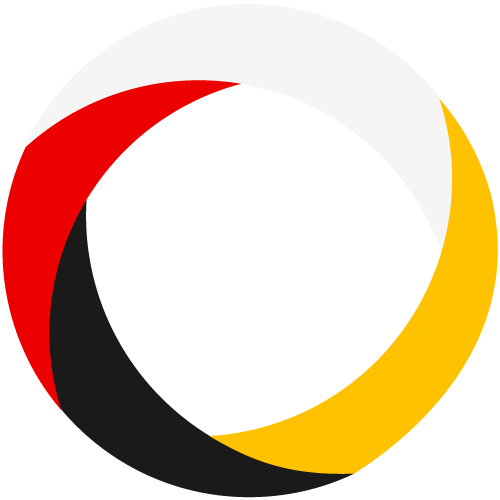 Energy Assistance Request FormExecutive Summary:Please provide a brief overview of the energy assistance request such that all MTERA Board Members can quickly understand the background, objectives, outcomes, scope, schedule, team, and budget.Background:Please provide a one-page narrative that provides context for the assistance request and justifies why the Tribe needs the assistance. How does this request fit into the Tribe’s energy planning efforts? Objective(s):Please provide a numbered list of the objectives of your Tribe’s energy assistance request. Outcome(s):Please provide a numbered list of project outcomes and/or deliverables. These outcomes should satisfy the objectives defined above and be measurable milestones that demonstrate the assistance project is completed.Scope of Work:Please provide a brief narrative of the envisioned approach achieve the objectives and outcomes. How will data be collected? How will results be communicated to Tribal decision-makers? Note: if your Tribe needs MTERA support to define the scope of work, reach out to executive.director@mtera.org and MTERA will help your Tribe define the following sections. Narrative:Task List:Schedule:MTERA prefers assistance projects that are less than 6 months. Please define the overall schedule for the requested assistance. How long will each task in the above section take?Tribal Energy Team:Please provide a list of the key Tribal personnel that will be involved in the assistance project.Technical Assistance Provider:Tribes have two options for the selection of the service provider:Option 1: use one of MTERA’s pre-qualified technical service providers. Option 1.a: let MTERA decide which technical service provider is best-suited for the specified assistanceOption 1.b: the Member Tribe requesting assistance desires to select the technical service providerOption 2: request MTERA approve a new technical service provider.If this Option 1 is selected, MTERA will assign a pre-qualified vendor that is best-suited for the project assistance. If Option 2 is selected, the Member Tribe must provide supporting documentation that demonstrates the technical service providers experience and qualifications for the specified assistance project. MTERA’s Board will review and approve the vendor as a qualified technical service provider, if the provider meets MTERA’s standards. Please select one of the options below: Option 1.a: my Tribe wishes to use a pre-qualified technical service provider and we will let MTERA determine which provider is best qualified for the specific assistance. Option 1.b: my Tribe has selected a pre-qualified technical service provider from MTERA’s list of qualified vendors. Our choice is: _________________________ Option 2: my Tribe desires to use a vendor that is not pre-qualified and has submitted supporting documentation that justifies the experience and qualifications of the service provider.Budget:Please provide a breakdown of the budget by tasks and/or deliverable. 